Мы против террора, за счастливое детство!Классный час, посвященный полицейскому Хасбулатову Тагиру, погибшему от рук террористов был посвящен классный час в 4а кл. Классвод Абдусаламова Б.А. рассказала о служебном пути Тагира. Так же вспомнили полицейских, погибших от рук террористов.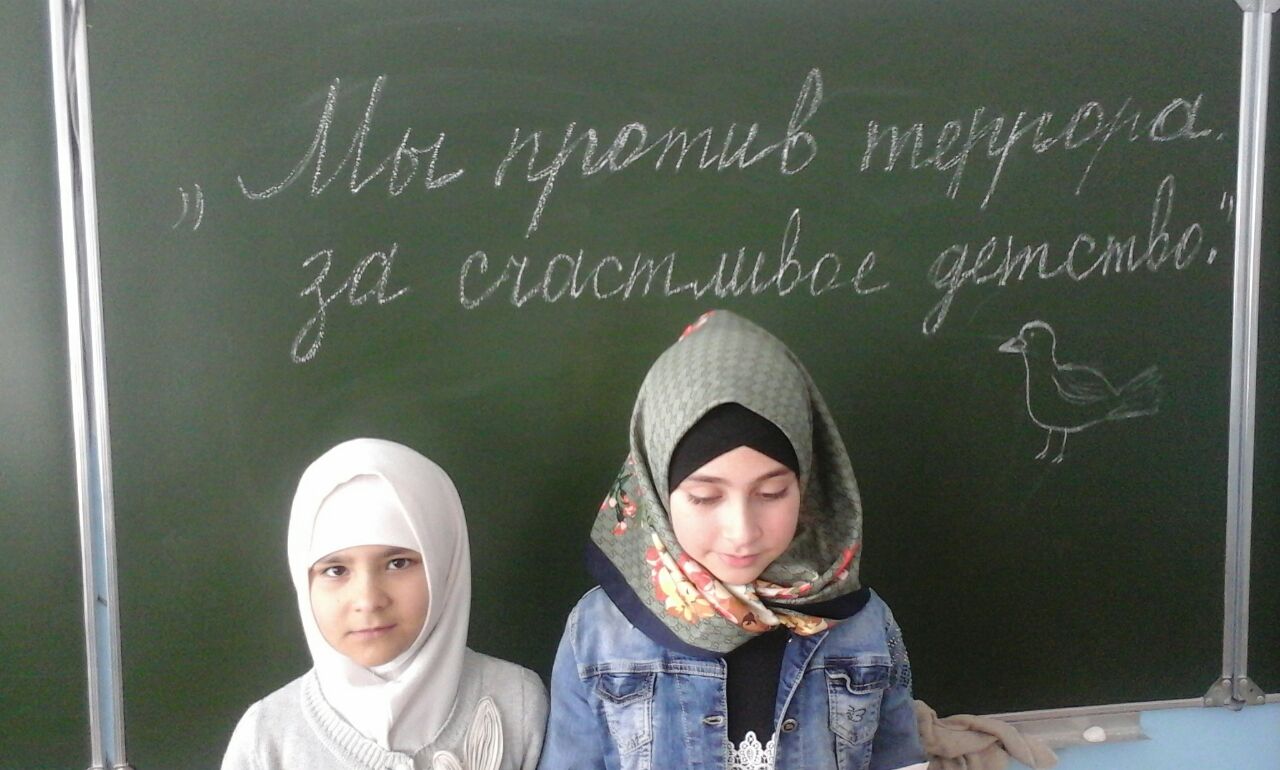 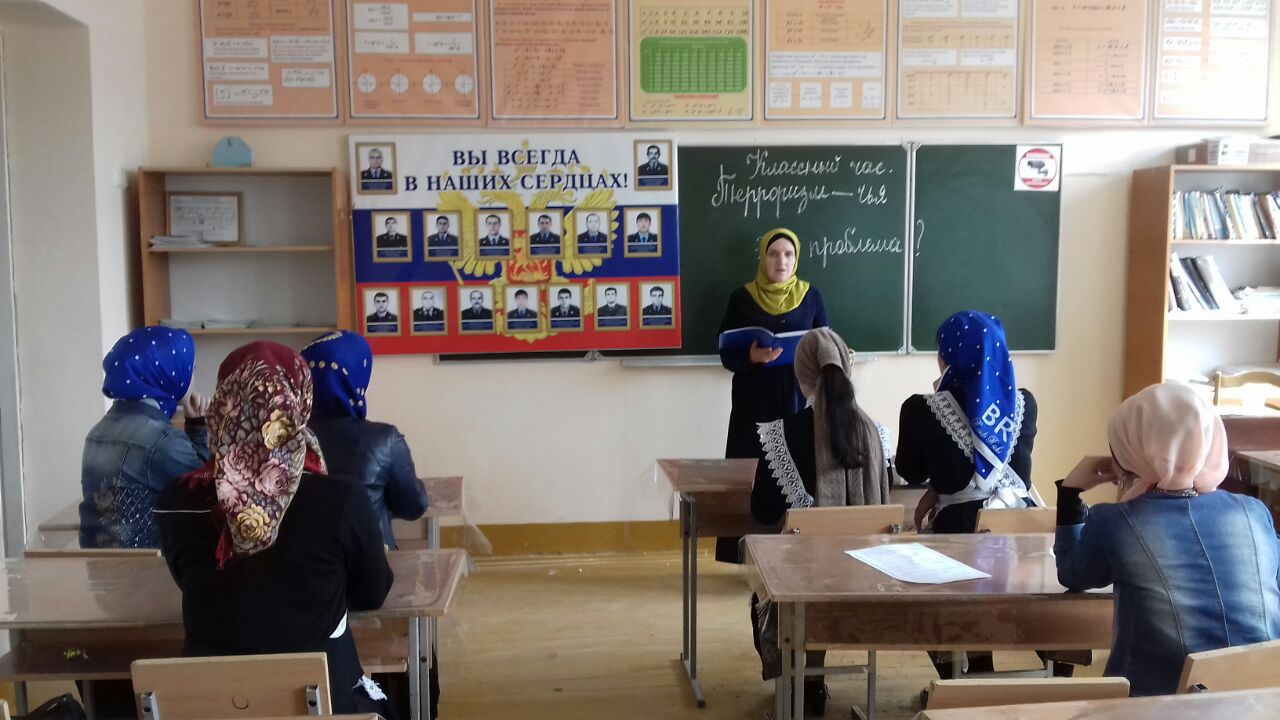 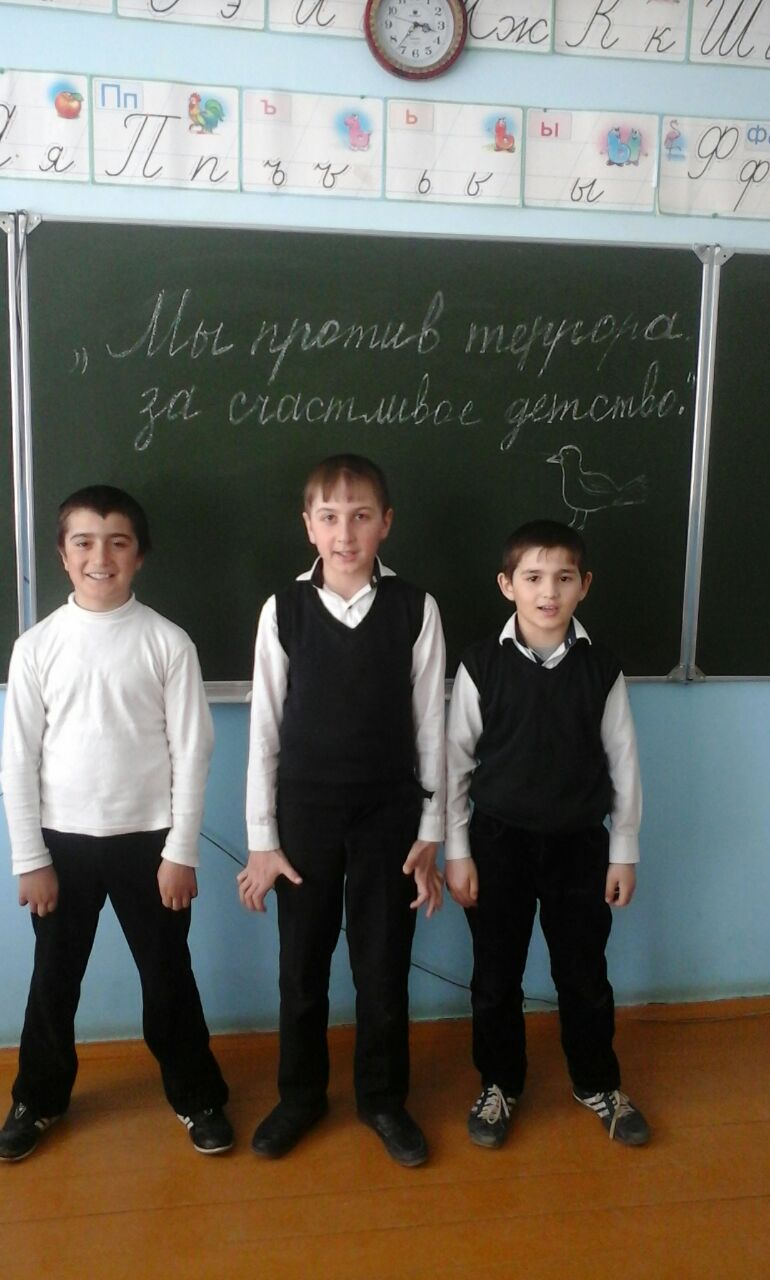 